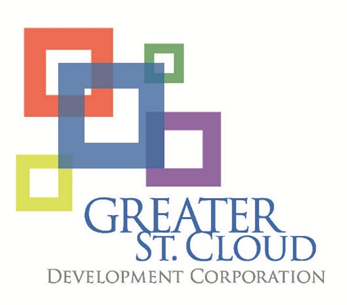 Common Barriers to EmploymentMental HealthAddictionCriminal historyHousing availability and pricesEmployment for spouse / dependentsTransportation/Lack of Driver’s LicenseDaycareWelfare "Cliff"High School Diploma/GED English as Second LanguageDomestic ViolenceNo experience and/or underemployedCost of Living is $14.48/hourCommon Barriers to EmploymentMental HealthAddictionCriminal historyHousing availability and pricesEmployment for spouse / dependentsTransportation/Lack of Driver’s LicenseDaycareWelfare "Cliff"High School Diploma/GED English as Second LanguageDomestic ViolenceNo experience and/or underemployedCost of Living is $14.48/hour